TRA LE ALTERNATIVE, SCEGLI LA VOCE VERBALE ADATTA,A COMPLETARE LA FRASE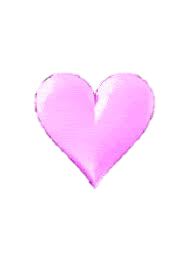 1.L'anno scorso mia nonna mi_________un regalo.FECE-FACESSE2. I bugiardi________ sempre la verità.NEGANO-NEGASSERO3. Ieri_______a sciare e mi sono divertito molto.SONO ANDATO- ANDASSI4.Due elicotteri_________sopra le case.VOLAVANO-VOLARE5.I bambini di terza_________i verbi.STUDIARE- STUDIANO